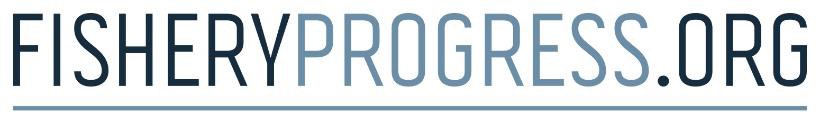 Código de Conduta dos Direitos Humanos Versão 1.0, abril 2021[Nome do Projeto de Melhoria Pesqueira]Adicione ou exclua campos adicionais de signatários conforme necessário, complete e assine essa página de assinatura e, em seguida, mescle-a com o Código de Conduta completo. Delete esse texto antes de finalizar. AssinaturaAssinatura[Nome Completo][Função][Organização][Nome Completo][Função][Organização]DataDataAssinaturaAssinatura[Nome Completo][Função][Organização][Nome Completo][Função][Organização]DataDataAssinaturaAssinatura[Nome Completo][Função][Organização][Nome Completo][Função][Organização]DataData